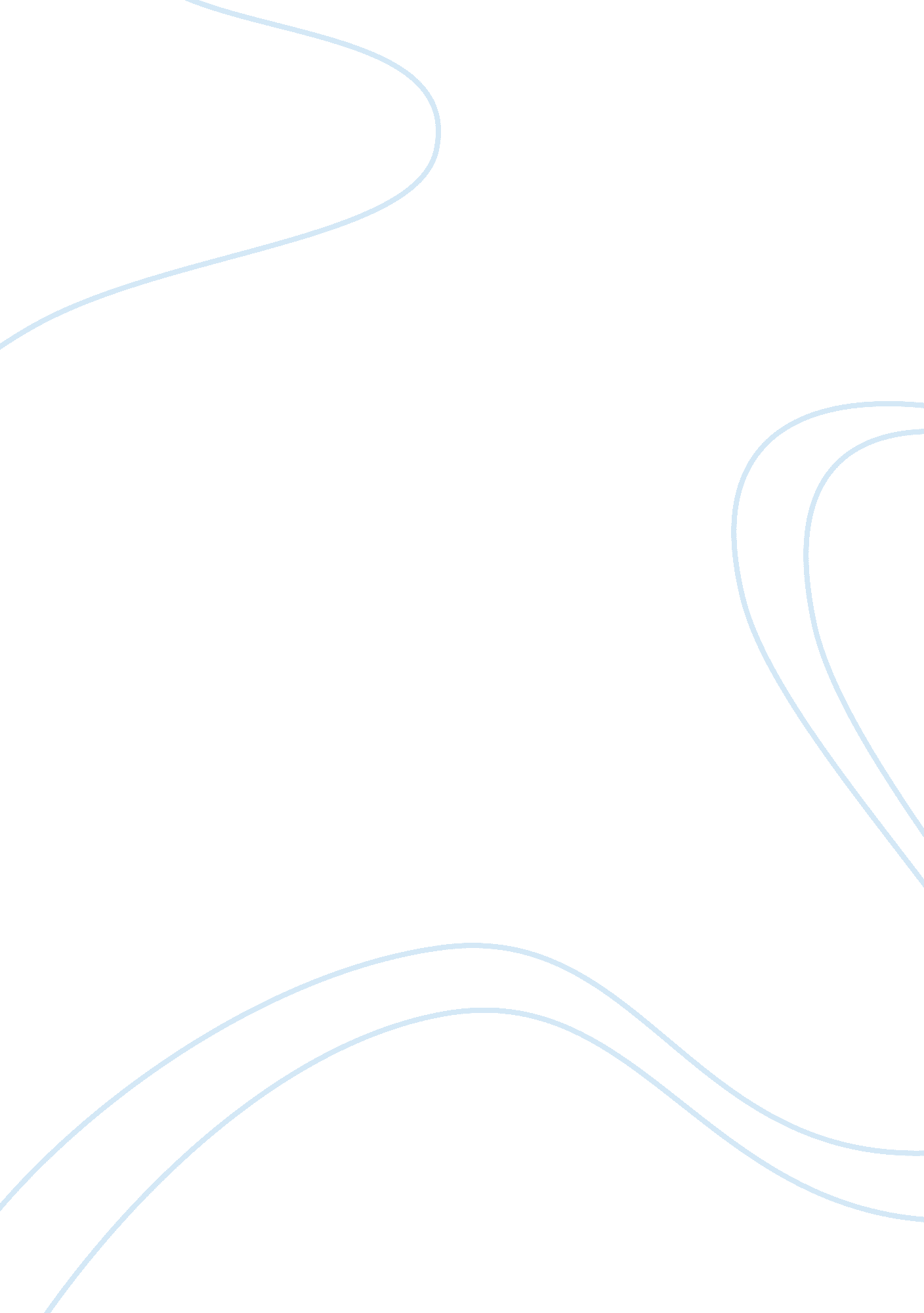 Whinner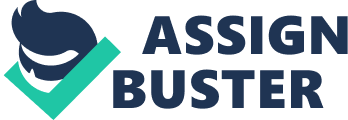 COURSE NAMECATALOG CODE # 1. CENSECFOR Operator Training - M9 Service Pistol Course (every two years)CSF-M9-010-1. 0 2. Navy Health Promotion Basics Course Level 1 NMHPB081 HM Skills Basic - NKO 3. HM Skills Basic - Hemorrhage Control and Bleeding NMHMSBHCB09V1 4. HM Skills Basic - Intravenous Therapy NMHMSBIT09V1 5. HM Skills Basic - Medication Administration NMHMSBMA09V1 6. HM Skills Basic - Patient Assessment NMHMSBPA09V1 7. HM Skills Basic - Venipuncture NMHMSBV09V1 Expeditionary Medicine - Tactical Combat Casualty Care NM-10-EMTCCC-2. 0 Enlisted Professional Military Education (EPME) . Block 1 Introductory EPME - IntroductionIEPME-INTRO-B1 9. Block 2 Introductory EPME - History and TraditionsIEPME-INTRO-B2 10. Block 3 Introductory EPME – Enlisted ProfessionalismIEPME-INTRO-B3 11. Block 4 Introductory EPME - Policy and the NavyIEPME-INTRO-B4 12. Block 5 Introductory EPME - Planning for OperationsIEPME-INTRO-B5 13. Block 6 Introductory EPME - Regional and Cultural AwarenessIEPME-INTRO-B6 14. Block 7 Introductory EPME - Technology in the Maritime DomainIEPME-INTRO-B7 15. Block 8 Introductory EPME - ConclusionIEPME-INTRO-B8 General Military Training 16. Code of Conduct – Level A| CPPD-GMT-COCLA-1. 0| 17. Introduction to Anger Management| CPPD-GMT-IAM-1. 0| 18. Introduction to the Navy's Drug Abuse Policy| CPPD-GMT-INDAP-1. 0| 19. Introduction to the Navy's Tobacco Cessation Policy| CPPD-GMT-INTCP-1. 0| 20. Operational Risk Management| CPPD-GMT-ORM-1. 0| 21. Operations Security| CPPD-GMT-OS-1. 0| 22. Physical Readiness - Preparing for the PRT| CPPD-GMT-PRT-1. 0| 23. Distance Support Portal Training CNET11804 24. Command Assessment Training Indoctrination CourseCNET9210 25. Quality Assurance Officer/Supervisor CourseCNET9771 26. CFL Certification- NAVPERSCOMCPD-CFL-010 27. Pre-DeploymentCPD-PDCAV-01 28. Urinalysis Program CoordinatorCPD-UPC-1. 0 29. PCB ManagementCSFE-PCBM-001 30. 3-M BasicCSS-BASIC-002 31. 3-M SafetyCSS-SAFETY-002 32. Maintenance and Material Management (3-M) Maintenance Person for SEABEESCSS3MCB01 33. Cold Weather InjuriesNPDC-CWI-1 34. Hot Weather InjuriesNPDC-HWI-1 33. Introduction to Aviation FundamentalsCNATT-008-000-001-008 34. Flight Deck Airfield FamiliarizationCNATT-008-105-001-009 